FORMULÁRIO DE DENÚNCIA 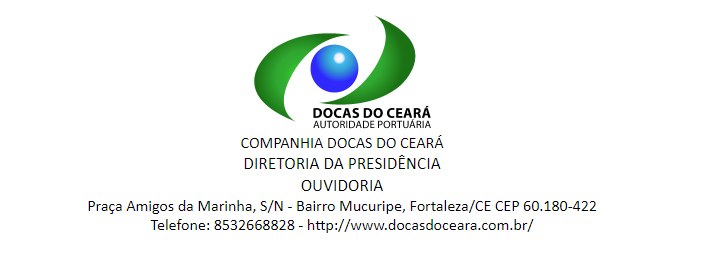 – IDENTIFICAÇÃO DO DENUNCIANTE (facultativo)II – DENUNCIADO– DESCREVER A DENÚNCIA – OBJETO DE APURAÇÃO(Fraude, corrupção, assédio moral, assédio sexual, quem são os responsáveis, possível motivação, forma de atuação, valor ou bens desviados, datas, hora, e local onde se pode averiguar o ato ilícito).– DESCREVER AS PROVAS(Apresentação dos elementos de prova, se possível, (FOTOS, E-MAIL, TESTEMUNHAS, DOCUMENTOS), ou indicação de como e onde os mesmos podem ser  encontrados).1. Nome completo: (não é obrigatório)1. Nome completo: (não é obrigatório)2. . E-mail :3. : Telefone(s) para contato: